March 2023Renewal justification statement for exploration licencesWhen to use this formComplete this renewal justification statement (RJS) form if you are applying to renew an exploration licence under the Mining Act 1992. A completed RJS form must accompany an application for renewal of an exploration licence. For information on how to prepare this statement, refer to the Guideline: Completing a renewal justification statement.  This form has been prepared in accordance with cl 18(1)(e) of the Mining Regulation 2016 and the Renewal of mineral and coal exploration licence policy. The information provided in the RJS may be taken into account by the decision-maker when considering whether to grant or refuse the renewal application.Note: This form is not applicable to petroleum exploration licences granted under the Petroleum (Onshore) Act 1991. 	Exploration licence details	Activities conducted in the previous term	Form of previous approved work planThe Mining Regulation requires an RJS to provide details of the types of operations carried out under the exploration licence in the previous term (as defined in the Completing a renewal justification statement guideline).Fill out either Part 2.1.1 or Part 2.2.2 below depending on whether your approved work program for the previous term is in accordance with the minimum standards for work programs and technical and financial capability (minimum standards).Generally, an approved work program will be in accordance with the minimum standards where the application for the existing exploration licence was lodged after 1 January 2020. As the minimum standards include the ‘five-stage exploration model’, work programs not approved under the minimum standards will not follow the ‘five-stage’ model.	Types of operations carried out in the previous term and expenditure - where the approved work program is in accordance with the minimum standardsComplete the below table if the approved work program for the previous term is in accordance with the minimum standards. The terms proposed activities, completed activities and commenced activities are defined in the Completing a renewal justification statement guideline. 	Types of activities carried out in the previous term and expenditure – where the work program is not in accordance with the Minimum Standards In the table below, list the exploration, environmental management and rehabilitation, and community consultation proposed activities, completed activities and commenced activities and provide the estimated and actual expenditure of those activities for the previous term only. 	Map of completed activities and commenced activities in the previous termProvide a map of the activities carried out (whether completed or not) in the previous term. The map must also show the boundary of the existing exploration licence, and the location of any targets and/or prospects.	Map of completed activities carried out to dateProvide a map of exploration activities completed to date within the exploration licence area. The map must also show the boundary of the licence, and the location of any targets and/or prospects. 	Summary of exploration results and conclusionsProvide a summary of results and conclusions reached in relation to potential resources of the land comprised in the licence, as a result of exploration activities conducted during the previous term. 	Summary and status of other activities If applicable, provide a summary and the status of other activities conducted during the previous term that are not captured elsewhere in this RJS (i.e. Part 2). 	Additional requirements for exploration licences within a ‘project’	Is the exploration licence part of a project, as defined by the minimum standards?Note: ‘Project’ means a group of mineral or coal authorities (including mining leases) granted for the same group of minerals, located in the same geological province, targeting the same mineralisation style, operated by a common entity or joint venture partners, located partially or wholly within a maximum radius of 50 km of one another: see glossary, minimum standards. 	Work program completion The following question relates to the completion of the approved work program over the previous term and the criteria in the Renewal of mineral and coal exploration licence policy.   	Has the applicant completed the approved work program over the previous term?  	Area sought for renewalThe following question relates to s 114A of the Mining Act and the Renewal of mineral and coal exploration licence policy.	Is the area of land sought for renewal genuinely required to support the proposed work program? Note: Section 114A of the Mining Act requires that an area of an exploration licence sought for renewal must be ‘genuinely required’ to support the proposed work program, unless special circumstances exist to justify retention over a larger area. The guide to completing a renewal justification form sets out the matters the decision-maker is required to have regard to in assessing whether an area is ‘genuinely required’, which includes the RJS and the applicant’s performance measured against previous work programs for the exploration licence. This assessment would rely on the information provided in this form relating to operations carried out in previous terms.	Statement of justification for renewal of existing exploration licenceProvide the reasons why you consider renewal of the existing exploration licence is justified. If relevant, provide any other factors or comments for consideration in the assessment of the renewal application in relation to justification for the renewal, if not been captured elsewhere in this form. If applicable, provide any other documents or information relevant to the determination of the renewal application that has not been captured elsewhere in this form. Document controlApproved by: Executive Director, Assessments and Systems under delegation from the Minister administering the Mining Act 1992.CM9 Reference: RDOC23/47257TypeNumberAct YearProposed activities, completed activities and commenced activities in the previous termProposed activities, completed activities and commenced activities in the previous termProposed activities, completed activities and commenced activities in the previous termProposed activities, completed activities and commenced activities in the previous termProposed activities, completed activities and commenced activities in the previous termProposed activities, completed activities and commenced activities in the previous termProposed activities, completed activities and commenced activities in the previous termProposed activities, completed activities and commenced activities in the previous termProposed activities, completed activities and commenced activities in the previous termDesktop studiesMappingSamplingGeophysics – AirborneGeophysics – GroundDrillingProject development studiesEnvironmental management and rehabilitation or community consultationProposedCommencedCompletedSummary of proposed activitiesSummary of commenced & completed activitiesStages of exploration proposed in the approved work program (in accordance with the five-stage exploration model of the minimum standards)Stages of exploration proposed in the approved work program (in accordance with the five-stage exploration model of the minimum standards)Stages of exploration proposed in the approved work program (in accordance with the five-stage exploration model of the minimum standards)Stages of exploration proposed in the approved work program (in accordance with the five-stage exploration model of the minimum standards)Stages of exploration proposed in the approved work program (in accordance with the five-stage exploration model of the minimum standards)Stages of exploration proposed in the approved work program (in accordance with the five-stage exploration model of the minimum standards)Stages of exploration proposed in the approved work program (in accordance with the five-stage exploration model of the minimum standards)Stages of exploration proposed in the approved work program (in accordance with the five-stage exploration model of the minimum standards)Proposed expenditure in the approved work program (inclusive of exploration, environmental and community activities)Proposed expenditure in the approved work program (inclusive of exploration, environmental and community activities)Proposed expenditure in the approved work program (inclusive of exploration, environmental and community activities)Proposed expenditure in the approved work program (inclusive of exploration, environmental and community activities)Proposed expenditure in the approved work program (inclusive of exploration, environmental and community activities)Proposed expenditure in the approved work program (inclusive of exploration, environmental and community activities)Proposed expenditure in the approved work program (inclusive of exploration, environmental and community activities)Proposed expenditure in the approved work program (inclusive of exploration, environmental and community activities)$     Actual expenditure (inclusive of exploration, environmental and community activities)Actual expenditure (inclusive of exploration, environmental and community activities)Actual expenditure (inclusive of exploration, environmental and community activities)Actual expenditure (inclusive of exploration, environmental and community activities)Actual expenditure (inclusive of exploration, environmental and community activities)Actual expenditure (inclusive of exploration, environmental and community activities)Actual expenditure (inclusive of exploration, environmental and community activities)Actual expenditure (inclusive of exploration, environmental and community activities)$     Activities  proposed in the approved work program for the previous term Proposed expenditure Activities commenced but not completed in the previous term (if applicable)Estimated expenditureActivities completed in the previous termActual expenditureNoYes – Describe any new exploration or progress at the project level, and how that information has been used to inform the evaluation of prospectivity of all authorities in the project or progression towards mining.Yes. Briefly describe the current status of exploration and outcomes, with reference to the approved work program. Where the approved work program for previous term is in the five-stage exploration model, provide reference to the exploration stages and the outcomes/criteria for progression in the minimum standards. No. Provide details why the approved work program was not completed, with reference to extenuating factors that prevented completion. Extenuating factors must be demonstrated through evidence. Yes. Provide geoscientific and other relevant information justifying the area sought, with reference to the exploration rationale and objectives in the proposed work program for the renewal term. Refer to the Completing a renewal justification statement guideline for more information and examples.  No. Provide information on any ‘special circumstances’ that exist to justify the retention of an area greater in size than that ‘genuinely required’ to support the proposed work program. Amendment scheduleAmendment scheduleAmendment scheduleDateVersion #AmendmentFebruary 20231.0First published (separated from assessment leases)March 20232.0Updated to reflect amendments to the Mining Act and Regulation.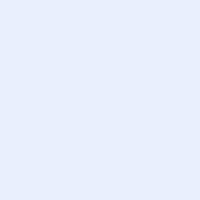 